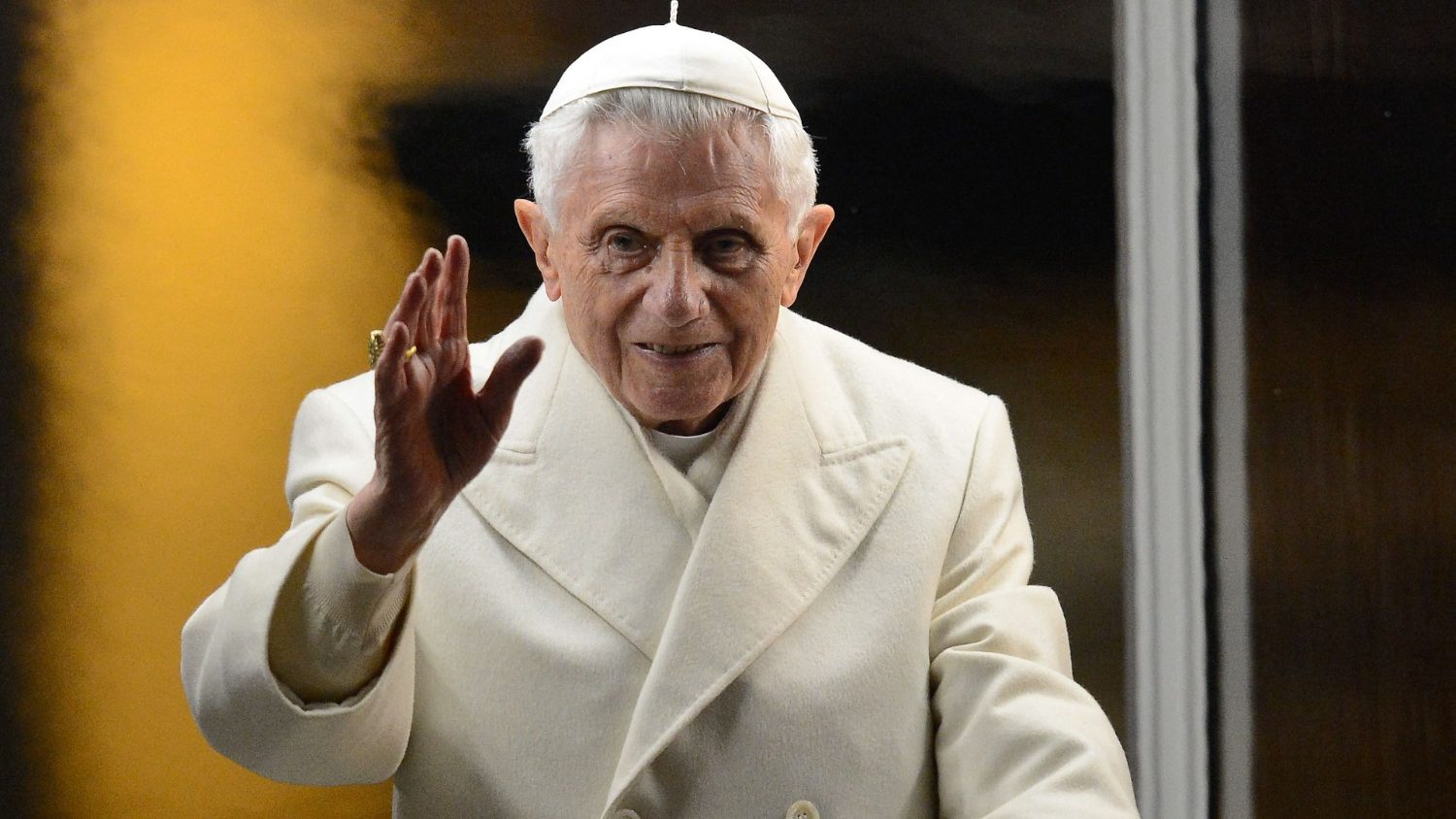 2022.12.31-én elhunyt XVI. Benedek emeritusz pápa.Imádkozzunk érte!2023. január 5-én, 18.30-kor szentmisében emlékezünk meg róla.